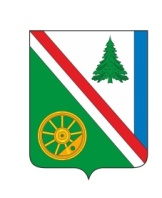 07.04.2023г. №36РОССИЙСКАЯ ФЕДЕРАЦИЯИРКУТСКАЯ ОБЛАСТЬБРАТСКИЙ РАЙОНВИХОРЕВСКОЕ МУНИЦИПАЛЬНОЕ ОБРАЗОВАНИЕДУМАРЕШЕНИЕ О НАГРАЖДЕНИИ ПОЧЁТНОЙ ГРАМОТОЙ, БЛАГОДАРСТВЕННЫМ ПИСЬМОМ ДУМЫ ВИХОРЕВСКОГО МУНИЦИПАЛЬНОГО ОБРАЗОВАНИЯЗаслушав и обсудив поступившие ходатайства, подготовленные Главой Администрации Вихоревского городского поселения, в связи с наступлением Дня местного самоуправления в России, на основании решения Думы Вихоревского муниципального образования от 12 октября 2011 года №126 «Об утверждении Положения о порядке награждения Почётной грамотой и Благодарственным письмом Думы Вихоревского муниципального образования», руководствуясь Уставом Вихоревского муниципального образования, Регламентом Думы Вихоревского муниципального образования, Дума Вихоревского муниципального образованияРЕШИЛА:1.За добросовестный, многолетний труд и внесение значительного вклада в развитие органов местного самоуправления Вихоревского муниципального образования наградить следующих граждан:1) Почетной грамотой Думы Вихоревского муниципального образования:Букаеву Ларису Ивановну – начальника военно-учетного стола Администрации Вихоревского городского поселения;Елизарьеву Татьяну Васильевну – главного бухгалтера - заместителя начальника финансово-экономического управления Администрации Вихоревского городского поселения;2)Благодарственным письмом Думы Вихоревского муниципального образования:Ведерникову Марину Анатольевну – начальника юридического отдела Администрации Вихоревского городского поселения; Погодаеву Дарью Валерьевну – начальника отдела по культуре, спорту и социальной защите населения;Попову Татьяну Николаевну – главного специалиста сектора по исполнению бюджета и экономического анализа Администрации Вихоревского городского поселения;Черкалюк Наталию Владимировну – заведующую сектором по работе с муниципальным имуществом и землеустройству Администрации Вихоревского городского поселения.2. Настоящее решение вступает в силу со дня его принятия и подлежит официальному опубликованию.Председатель Думы Вихоревскогомуниципального образования 						 Л. Г. Ремизова